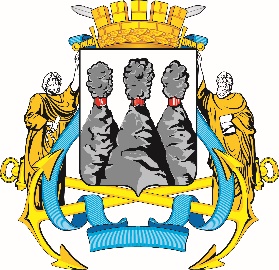 ПОСТАНОВЛЕНИЕВ соответствии с Решением Городской Думы Петропавловск-Камчатского городского округа от 31.10.2013 № 145-нд «О наградах и почетных званиях Петропавловск-Камчатского городского округа» и протоколом заседания Комиссии Городской Думы Петропавловск-Камчатского городского округа по наградам от 19.02.2024 № 20ПОСТАНОВЛЯЮ:1. За значительный вклад в развитие жилищно-коммунального хозяйства на территории Петропавловск-Камчатского городского округа, добросовестный труд, высокий уровень профессионализма и в связи с празднованием Дня работников бытового обслуживания населения и жилищно-коммунального хозяйства наградить Почетными грамотами Городской Думы Петропавловск-Камчатского городского округа следующих работников акционерного общества «Спецтранс»:Ермолова Александра Сергеевича – водителя мусоровоза;Степанова Алексея Владимировича – водителя мусоровоза.2. За особый вклад в развитие жилищно-коммунального хозяйства на территории Петропавловск-Камчатского городского округа, добросовестный труд и высокий уровень профессионализма наградить Благодарностями председателя Городской Думы Петропавловск-Камчатского городского округа следующих работников акционерного общества «Спецтранс»:Арахамия Джемала Тариеловича – водителя мусоровоза КО-456-20К, 
4 разряда (категории);Невежина Дмитрия Петровича – водителя мусоровоза;Петрова Антона Викторовича – водителя мусоровоза.ГОРОДСКАЯ ДУМАПЕТРОПАВЛОВСК-КАМЧАТСКОГОГОРОДСКОГО ОКРУГАПРЕДСЕДАТЕЛЬ19.02.2024 № 20О награждении Почетными грамотами Городской Думы Петропавловск-Камчатского городского округа и Благодарностями председателя Городской Думы Петропавловск-Камчатского городского округаПредседатель Городской ДумыПетропавловск-Камчатскогогородского округаА.С. Лиманов